KENTUCKY REAL ESTATE COMMISSIONDEI CommitteeMEETING MINUTESJanuary 5, 20222:00 p.m.* This meeting occurred via Zoom Teleconferencing, pursuant to KRS 61.826*Committee Members Present Commissioner Larry DisneyCommissioner Raquel CarterKREA Staff Robert Astorino, Executive DirectorMolly Cassady, General Counsel (GC)	Hannah Carlin, Education and Licensing CoordinatorAngie Reynolds, Board AdministratorCall to Order and Guest Welcome A meeting of the DEI Committee was called to order by Commissioner Carter at 2:15 p.m. on January 5, 2022.Commissioner Carter made a motion to approve the December 3, 2021 DEI Meeting Minutes Commissioner Disney seconded the motion. With all in favor, the motion carried.Commissioner Carter presented in detail the most recent version of the REAL Legacy Scholarship. The object of the program is a comprehensive scholarship and mentoring program with the mission to encourage inclusion and support long term success for groups that have been historically disenfranchised and/or underrepresented in the real estate industry.  Our commitment is to continue to protect the public interest by offering diverse and professional representations.  Our real estate sales associates and brokers should be a positive reflection of the public which we serve.The Committee agreed to present this to the Commission at the January 20, 2022 KREC Meeting. Meeting Adjournment Commissioner Carter made a motion to adjourn the meeting of the DEI Committee. Commissioner Disney seconded the motion. There being no objection, the meeting was adjourned at 2:48 p.m. Next Scheduled Meeting The next regular meeting of the Kentucky Real Estate DEI Committee is to be determined. 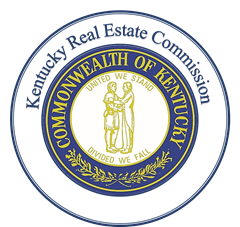 Kentucky Real Estate AuthorityKentucky Real Estate CommissionMayo-Underwood Building500 Mero Street, 2NE09Frankfort, Kentucky 40601Phone: (502) 564-7760https://krec.ky.gov